BUZON ADJUSTABLE PEDESTALS                                               	SECTION 07 76 00 - ROOF PAVERSGENERALSUBMITTALSAction Submittals:Shop Drawings: Illustrate products, installation layouts, heights, and relationship to adjacent construction.Product Data: Manufacturer’s descriptive data and product attributes.Samples: [Selection samples.] [Verification samples.]QUALITY ASSURANCEManufacturer Qualifications: Firm specializing in manufacture of paver pedestal systems, with minimum [15] [__] years’ experience.Installer Qualifications: Firm specializing in work of this Section, with minimum [2] [__] years’ experience.Mockup: Minimum [4 x 4’] [__ x __] feet. Approved mockup [may] [may not] remain as part of the Work.WARRANTIESManufacturer’s 10 year warranty for pedestals and accessories against manufacturing defective.PRODUCTSMANUFACTURERSPedestal system is based on products by Buzon Pedestals. http://www.buzonpedestals.com/                            - US Contact:  Buzon USA West                           - Sales:  503-954-3336, sales@buzonusawest.comSubstitutions: [Refer to Division 01.] [Not permitted.]MATERIALSPrecast Concrete Roof Pavers: Source: [__________] by [_____________]] [or approved substitute]Size: [24 x 24] [__ x __] inches x [2] [__] inches thick.Color: [____.] [To be selected from manufacturer's full color range.]Surface texture: [Sandblasted.]  [____.]**** OR ****Wood Roof Pavers:Source: [__________] by [__________] [or approved substitute].Species: [Ipe.] [Cumaru.] [Massaranduba.] [Itauba.] [Black Locust] [Thermally_Modifed Ash] [____.]Size: [24 x 24] [24 x 48] inches x [__] inches thick.Color: [Natural.] [____.] [To be selected from manufacturer's full color range.]Surface texture: [Smooth.] [Ribbed.] [____.]Finish: [Natural, end cuts sealed.] [____.]Fire rating: Class A, tested to ASTM E108. [Thermally-Modified Ash:  Class B, WUI Certified.] [Non-FSC Certified.] [FSC Certified– 100 Percent.]**** OR ****Porcelain Roof Pavers:Source: [____] by [__________] [or approved substitute].Nominal Size: [24 x 24] [__ x __] inches x [__] inches thick.Color: [____.] [To be selected from manufacturer's full color range.]Surface texture: [R10 or R11 DCOF.] [____.]Fire rating: Class A, tested to ASTM E108.**** OR ****Stone Roof Pavers, Stair Treads, Risers or Planks:Type: [Granite. [Limestone.] [Basalt.] [Marble.] [Sandstone.] [Slate.]  [____.]Source: [__________] [or approved substitute].        Size: [24 x 24] [__ x __] inches x [__] inches thick.Surface texture: [Honed.] [Polished.] [Flamed and Brushed.] [Flamed and Water-Jetted.] [Lychee.] [Pineapple.] [Mushroom.] [Adze.] [Scored and Chiseled.] [Antiqued.] [Sandblasted.] [Engraved.]  [Sawn.] [____.]Dimensional Tolerance:  +/- 1mm LxW, +/- 2mm ThicknessFlexural strength: [__], tested to ASTM C880.Modulus of rupture:  [__], tested to ASTM C99.ACCESSORIESPaver Pedestals: Product: Buzon BC-Series.Description: 80 percent polypropylene and 20 percent talc content, ultraviolet stabilized, weather, sea salt, and chemical resistant.Maximum load capacity: 2,200 lbs (997 kg) per pedestal (to failure); 1,000 lbs per pedestal after safety factor.Self-Ignition Temperature:  Provide plastic pedestal with self-ignition temperature greater than 650 degrees F (343 degrees C) in accordance with ASTM D1929 test method.Recycled content: 80 percent.Height: Adjustable from 1/8 inch to 44 inches.Slope: Adjustable from 0 to 15 percent.Provide spacers and correctors to achieve heights and dimensions indicated on Drawings.Maintain pedestal bodies in vertical position (plumb) and heads level by means of bottom-mounted slope correctors.Produce sloped walking surfaces and ramps by means of top-mounted slope correctors.**** OR ****Paver Pedestals: Product: Buzon PB-Series.Description: 80 percent polypropylene and 20 percent talc content, ultraviolet stabilized, weather, sea salt, and chemical resistant.Maximum load capacity: 1,910 lbs (866 kg) per pedestal (to failure); 900 lbs per pedestal after safety factor.Self-Ignition Temperature:  Provide plastic pedestal with self-ignition temperature greater than 650 degrees F (343 degrees C) in accordance with ASTM D1929 test method.Recycled content: 80 percent.Height: Adjustable from 1/8 inch to 38 inches.Slope: Adjustable from 0 to 15 percent.Provide spacers and correctors to achieve heights and dimensions indicated on Drawings.Maintain pedestal bodies in vertical position (plumb) and heads level by means of bottom-mounted slope correctors.EXECUTIONINSTALLATIONInstall in accordance with manufacturer's instructions and approved Shop Drawings.Substrate bearing surface on which pedestals are set (such as rigid insulation) shall provide equivalent or greater than 60 psi (414 kPa) compressive strength material when supporting pedestal-pavers or decking.Support each paver per manufacturer’s recommendations.Cut pavers to fit at perimeter and around penetrations without voids, or use pedestal-system  perimeter spacer-tabs.Allowable Tolerances: Maximum variation from [level] [or] [indicated slopes] of paver surface: Plus or minus [1/4] [__] inch in 10 feet.END OF SECTION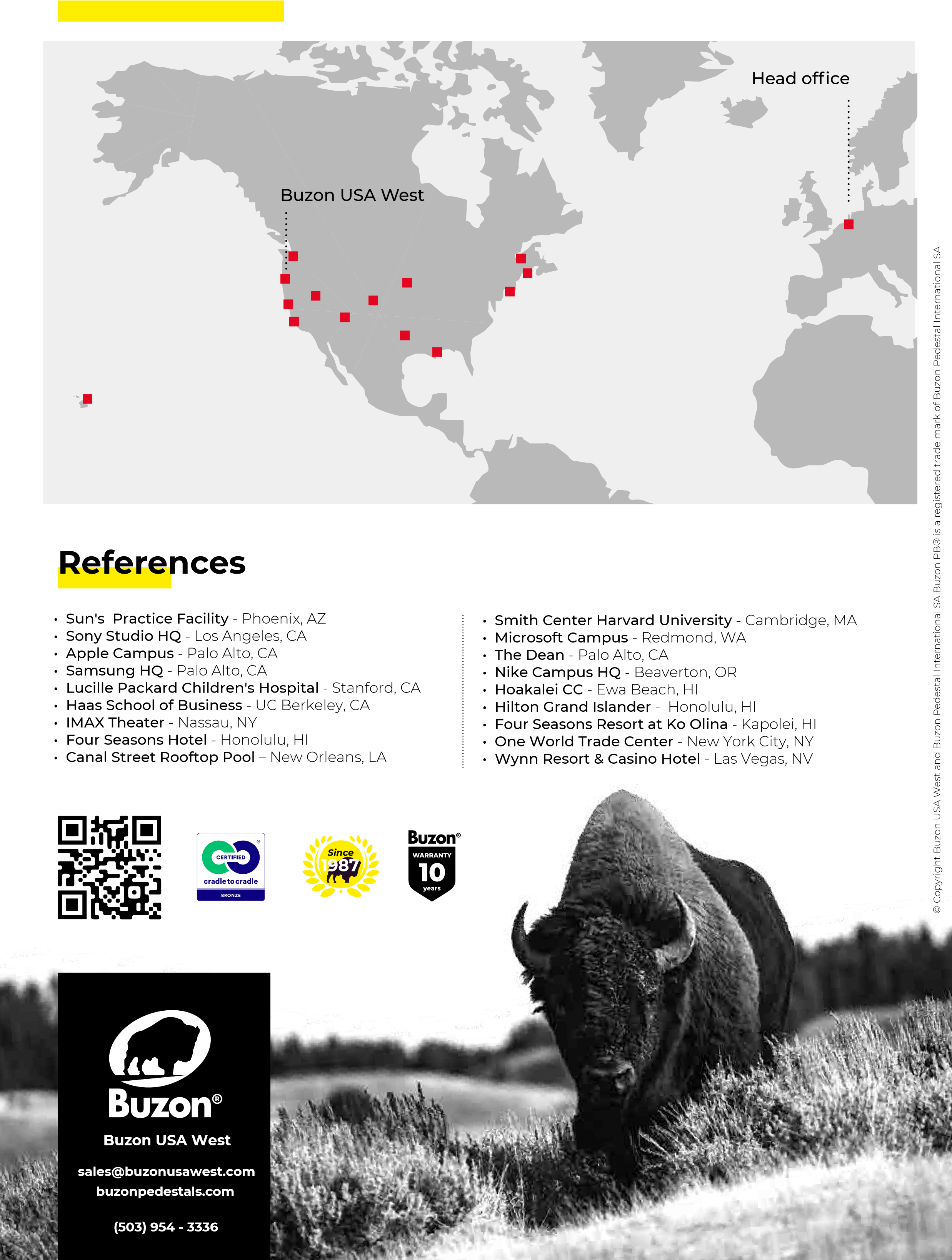 